РЕПУБЛИКА БЪЛГАРИЯ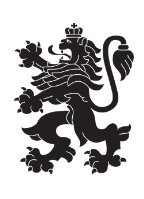 Министерство на земеделиетоОбластна дирекция „Земеделие“ – гр.ПазарджикЗ   А   П   О   В   Е   Д№ РД-04-244/ 30.09.2022 г.Милена Вълчинова – директор на областна дирекция „Земеделие” гр. Пазарджик, след като разгледах, обсъдих и оцених доказателствения материал по административната преписка за землището на с.  Юнаците, община Пазарджик, област Пазарджик, за стопанската 2022 – 2023 г. (1.10.2022 г. – 1.10.2023 г.), а именно: заповед № РД 07-59/05.08.2022 г., по чл. 37в, ал. 1 ЗСПЗЗ, за създаване на комисия, доклада на комисията и приложените към него: сключеното споразумение, проекта на картата за разпределение на масивите за ползване в землището, проекта на регистър към картата, които са неразделна част от споразумението, както и всички останали документи по преписката,  за да се произнеса установих от фактическа и правна страна следното:І. ФАКТИЧЕСКА СТРАНА1) Заповедта на директора на областна дирекция „Земеделие” гр. Пазарджик № РД 07-44/05.08.2022 г., с която е създадена комисията за землището на с. Юнаците , община Пазарджик, област Пазарджик, е издадена до 05.08.2022 г., съгласно разпоредбата на чл. 37в, ал. 1 ЗСПЗЗ.2) Изготвен е доклад на комисията.Докладът съдържа всички необходими реквизити и данни, съгласно чл. 37в, ал. 4 ЗСПЗЗ и чл. 72в, ал. 1 – 4 ППЗСПЗЗ.Към доклада на комисията по чл. 37в, ал. 1 ЗСПЗЗ са приложени сключеното споразумение, проектът на картата на масивите за ползване в землището и проектът на регистър към нея.Сключено е споразумение, което е подписано от всички участници, с което са разпределили масивите за ползване в землището за стопанската 2022 – 2023 г.  Спазени са изискванията на чл. 37в, ал. 2 определящи срок за сключване на споразумението и минимална обща площ на масивите за ползване.Неразделна част от споразумението са проектът на картата за разпределение на масивите за ползване в землището и регистърът към нея, който съдържа всички необходими и -съществени данни, съгласно чл. 74, ал. 1 – 4 ППЗСПЗЗ.ІІ. ПРАВНА СТРАНАПроцедурата по сключване на споразумение между ползвателите/собствениците на земеделски земи (имоти), съответно за служебно разпределение на имотите в масивите за ползване в съответното землище, има законната цел за насърчаване на уедрено ползване на земеделските земи и създаване на масиви, ясно изразена в чл. чл. 37б и 37в ЗСПЗЗ, съответно чл.чл. 69 – 76 ППЗСПЗЗ.По своята правна същност процедурата за създаване на масиви за ползване в землището за съответната стопанска година е един смесен, динамичен и последователно осъществяващ се фактически състав. Споразумението между участниците е гражданскоправният юридически факт, а докладът на комисията, служебното разпределение на масивите за ползване и заповедта на директора на областната дирекция „Земеделие”, са административноправните юридически факти.Всички елементи на смесения фактически състав са осъществени, като са спазени изискванията на закона, конкретно посочени във фактическата част на заповедта.С оглед изложените фактически и правни доводи, на основание чл. 37в, ал. 4, ал. 5, ал. 6 и ал. 7 от ЗСПЗЗ, във връзка с чл. 75а, ал. 1, т. 1-3, ал. 2 от ППЗСПЗЗ,Р А З П О Р Е Д И Х:Въз основа на ДОКЛАДА на комисията:ОДОБРЯВАМ сключеното споразумение по чл. 37в, ал. 2 ЗСПЗЗ, включително и за имотите по чл. 37в, ал. 3, т. 2 ЗСПЗЗ, с което са разпределени масивите за ползване в землището на село Юнаците, община Пазарджик, област Пазарджик, за стопанската  2022 -2023 година, считано от 01.10.2022 г. до 01.10.2023 г.ОДОБРЯВАМ картата на разпределените масиви за ползване в посоченото землище, както и регистърът към нея, които са ОКОНЧАТЕЛНИ за стопанската година, считано от 01.10.2022 г. до 01.10.2023 г. Заповедта, заедно с окончателните карта на масивите за ползване и регистър, да се обяви в сградата на кметство село Юнаците и в сградата на общинската служба по земеделие гр. Пазарджик както и да се публикува на интернет страницата на община Пазарджик и областна дирекция „Земеделие” гр. Пазарджик, в срок от 7 дни от нейното издаване.Ползвател на земеделски земи, на който със заповедта са определени за ползване за стопанската 2022 – 2023 г., земите по чл. 37в, ал. 3, т. 2 от ЗСПЗЗ, е ДЛЪЖЕН да внесе по банкова сметка, с IBAN BG34UBBS80023300251210 и BIC UBBSBGSF, на областна дирекция „Земеделие” гр. Пазарджик, паричната сума в размер на определеното средно годишно рентно плащане за землището, в срок ДО ТРИ МЕСЕЦА от публикуването на настоящата заповед. Сумите са депозитни и се изплащат от областна дирекция „Земеделие” гр. Пазарджик на правоимащите лица, в срок от 10 (десет) години.За ползвателите, които не са заплатили в горния срок паричните суми за ползваните земи по чл. 37в, ал. 3, т 2 ЗСПЗЗ, съгласно настоящата заповед, директорът на областна дирекция „Земеделие” издава заповед за заплащане на трикратния размер на средното годишно рентно плащане за землището. В седемдневен срок от получаването на заповедта ползвателите превеждат паричните суми по сметка на областна дирекция „Земеделие” гр. Пазарджик.Заповедта може да се обжалва в 14 дневен срок, считано от обявяването/публикуването й, чрез областна дирекция „Земеделие” гр. Пазарджик, по реда предвиден в АПК – по административен пред министъра на земеделието  и/или съдебен ред пред Районен съд гр. Пазарджик.Обжалването на заповедта не спира нейното изпълнение.

Милена Емилова Вълчинова (Директор)
30.09.2022г. 16:05ч.
ОДЗ-Пазарджик


Електронният подпис се намира в отделен файл с название signature.txt.p7s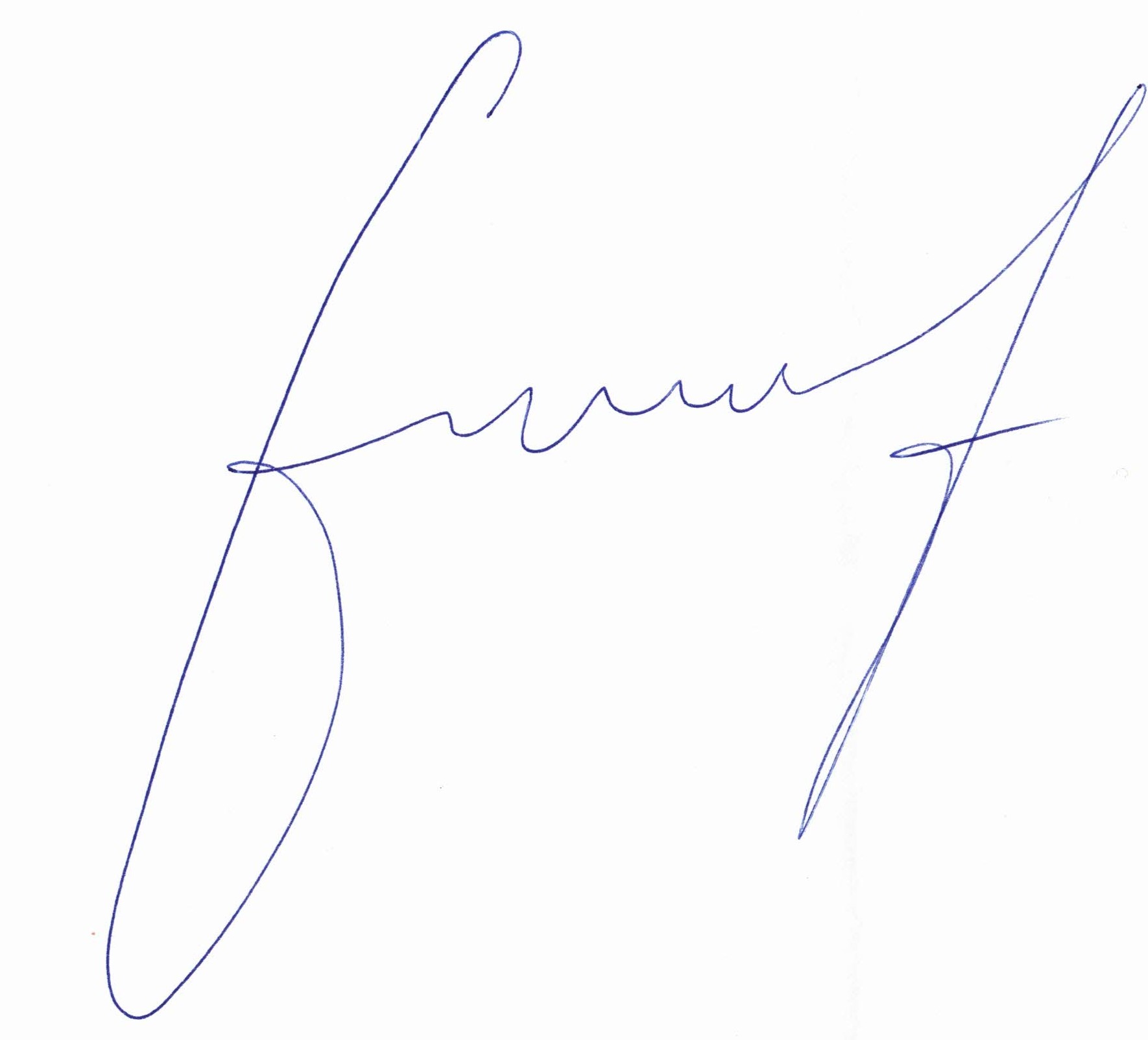 ПРИЛОЖЕНИЕСпоразумение на масиви за ползване на земеделски земи по чл. 37в, ал. 2 от ЗСПЗЗза стопанската 2022/2023 годиназа землището на с. Юнаците, ЕКАТТЕ 86074, община Пазарджик, област Пазарджик.ПолзвателМасив №Имот с регистрирано правно основаниеИмот с регистрирано правно основаниеИмот по чл. 37в, ал. 3, т. 2 от ЗСПЗЗИмот по чл. 37в, ал. 3, т. 2 от ЗСПЗЗИмот по чл. 37в, ал. 3, т. 2 от ЗСПЗЗСобственикПолзвателМасив №№Площ дка№Площ дкаДължимо рентно плащане в лв.СобственикВ И Д ООД515.857.260ОУ ХРИСТО БОТЕВВ И Д ООД515.33.160ПГКВ И Д ООД515.42.829ДФСВ И Д ООД515.22.398ПРОТЕКТ ИН ООДВ И Д ООД515.12.396ПРОТЕКТ ИН ООДВ И Д ООД515.52.280ИВ МАР ООДВ И Д ООД515.61.72377.51ВНДВ И Д ООД515.71.027РФСВ И Д ООД821.243.359НКНВ И Д ООД2020.217.001ЮЗКВ И Д ООД2020.115.571ОУ ХРИСТО БОТЕВВ И Д ООД2020.44.709ЕИПВ И Д ООД2020.123.189МЗТВ И Д ООД2020.92.148ЦЪРКОВНО НАСТОЯТЕЛСТВО ВЪЗНЕСЕНИЕВ И Д ООД920.84.814ГАСВ И Д ООД3311.124.496ЛБИОБЩО за ползвателя (дка)126.6371.72377.51ЕТКРИСТАЛ-СТЕФАН КАМЕНОВ1245.49.182МАСТЪР ФРУТ ООДЕТКРИСТАЛ-СТЕФАН КАМЕНОВ1245.98.256МАСТЪР ФРУТ ООДЕТКРИСТАЛ-СТЕФАН КАМЕНОВ1245.87.694МАСТЪР ФРУТ ООДЕТКРИСТАЛ-СТЕФАН КАМЕНОВ1245.316.721МАСТЪР ФРУТ ООДЕТКРИСТАЛ-СТЕФАН КАМЕНОВ1245.306.721МАСТЪР ФРУТ ООДЕТКРИСТАЛ-СТЕФАН КАМЕНОВ1245.326.711МАСТЪР ФРУТ ООДЕТКРИСТАЛ-СТЕФАН КАМЕНОВ1245.165.784ИВ МАР ООДЕТКРИСТАЛ-СТЕФАН КАМЕНОВ1245.75.367МАСТЪР ФРУТ ООДЕТКРИСТАЛ-СТЕФАН КАМЕНОВ1245.64.800МАСТЪР ФРУТ ООДЕТКРИСТАЛ-СТЕФАН КАМЕНОВ1245.124.800ИВ МАР ООДЕТКРИСТАЛ-СТЕФАН КАМЕНОВ1245.144.315ИВ МАР ООДЕТКРИСТАЛ-СТЕФАН КАМЕНОВ1245.13.360МАСТЪР ФРУТ ООДЕТКРИСТАЛ-СТЕФАН КАМЕНОВ1245.153.059КБДЕТКРИСТАЛ-СТЕФАН КАМЕНОВ1245.283.040МАСТЪР ФРУТ ООДЕТКРИСТАЛ-СТЕФАН КАМЕНОВ1245.273.040МАСТЪР ФРУТ ООДЕТКРИСТАЛ-СТЕФАН КАМЕНОВ1245.293.026МАСТЪР ФРУТ ООДЕТКРИСТАЛ-СТЕФАН КАМЕНОВ1245.32.790МАСТЪР ФРУТ ООДЕТКРИСТАЛ-СТЕФАН КАМЕНОВ1245.21.34560.52ДАДЕТКРИСТАЛ-СТЕФАН КАМЕНОВ1245.131.247ВЕНЖОР АГРО ООДЕТКРИСТАЛ-СТЕФАН КАМЕНОВ1245.100.955МАСТЪР ФРУТ ООДЕТКРИСТАЛ-СТЕФАН КАМЕНОВ8844.2910.281ИВ МАР ООД и др.ЕТКРИСТАЛ-СТЕФАН КАМЕНОВ8844.329.999ИВ МАР ООДЕТКРИСТАЛ-СТЕФАН КАМЕНОВ8844.176.428ИНКЕТКРИСТАЛ-СТЕФАН КАМЕНОВ8844.205.996ГКШЕТКРИСТАЛ-СТЕФАН КАМЕНОВ8844.255.754ИВ МАР ООДЕТКРИСТАЛ-СТЕФАН КАМЕНОВ8844.303.542ГВМЕТКРИСТАЛ-СТЕФАН КАМЕНОВ8844.373.359НГРЕТКРИСТАЛ-СТЕФАН КАМЕНОВ8844.193.168142.56МЦАЕТКРИСТАЛ-СТЕФАН КАМЕНОВ8844.363.091ВЕНЖОР АГРО ООДЕТКРИСТАЛ-СТЕФАН КАМЕНОВ8844.353.091ИВ МАР ООДЕТКРИСТАЛ-СТЕФАН КАМЕНОВ8844.332.989АМГЕТКРИСТАЛ-СТЕФАН КАМЕНОВ8844.312.373106.77СТСЕТКРИСТАЛ-СТЕФАН КАМЕНОВ8844.232.093НГРЕТКРИСТАЛ-СТЕФАН КАМЕНОВ8844.241.90585.72ИПРЕТКРИСТАЛ-СТЕФАН КАМЕНОВ8844.221.904МГБЕТКРИСТАЛ-СТЕФАН КАМЕНОВ8944.39.001МАСТЪР ФРУТ ООДЕТКРИСТАЛ-СТЕФАН КАМЕНОВ8944.47.577МАСТЪР ФРУТ ООДЕТКРИСТАЛ-СТЕФАН КАМЕНОВ8944.115.599251.97ДТКЕТКРИСТАЛ-СТЕФАН КАМЕНОВ8944.24.650МАСТЪР ФРУТ ООДЕТКРИСТАЛ-СТЕФАН КАМЕНОВ8944.14.619МАСТЪР ФРУТ ООДЕТКРИСТАЛ-СТЕФАН КАМЕНОВ8944.64.504ЕДИЕТКРИСТАЛ-СТЕФАН КАМЕНОВ8944.52.879129.54ТСИЕТКРИСТАЛ-СТЕФАН КАМЕНОВ8944.82.774МАСТЪР ФРУТ ООДЕТКРИСТАЛ-СТЕФАН КАМЕНОВ8944.72.357ИВ МАР ООДЕТКРИСТАЛ-СТЕФАН КАМЕНОВ3845.2210.607ПДИ и др.ЕТКРИСТАЛ-СТЕФАН КАМЕНОВ3845.209.532ИВ МАР ООДЕТКРИСТАЛ-СТЕФАН КАМЕНОВ3845.218.113СДБ и др.ЕТКРИСТАЛ-СТЕФАН КАМЕНОВ3845.186.652ИВ МАР ООДЕТКРИСТАЛ-СТЕФАН КАМЕНОВ3845.253.871ИВ МАР ООДЕТКРИСТАЛ-СТЕФАН КАМЕНОВ3845.243.805ИВ МАР ООДЕТКРИСТАЛ-СТЕФАН КАМЕНОВ3845.232.861ИВ МАР ООДЕТКРИСТАЛ-СТЕФАН КАМЕНОВ3845.192.395ИВ МАР ООДЕТКРИСТАЛ-СТЕФАН КАМЕНОВ3443.258.049ИВ МАР ООДЕТКРИСТАЛ-СТЕФАН КАМЕНОВ3443.272.528ВСТЕТКРИСТАЛ-СТЕФАН КАМЕНОВ3443.261.033ВГЧЕТКРИСТАЛ-СТЕФАН КАМЕНОВ3943.108.947МАСТЪР ФРУТ ООДЕТКРИСТАЛ-СТЕФАН КАМЕНОВ3943.74.993МАСТЪР ФРУТ ООДЕТКРИСТАЛ-СТЕФАН КАМЕНОВ3943.14.799МАСТЪР ФРУТ ООДЕТКРИСТАЛ-СТЕФАН КАМЕНОВ3943.24.581МАСТЪР ФРУТ ООДЕТКРИСТАЛ-СТЕФАН КАМЕНОВ3943.54.319МАСТЪР ФРУТ ООДЕТКРИСТАЛ-СТЕФАН КАМЕНОВ3943.83.341МАСТЪР ФРУТ ООДЕТКРИСТАЛ-СТЕФАН КАМЕНОВ3943.42.864МАСТЪР ФРУТ ООДЕТКРИСТАЛ-СТЕФАН КАМЕНОВ3943.62.287МАСТЪР ФРУТ ООДЕТКРИСТАЛ-СТЕФАН КАМЕНОВ3943.31.728МАСТЪР ФРУТ ООДОБЩО за ползвателя (дка)282.18017.269777.09МАРИЦА-2007 ООД1650.1210.549ГБВМАРИЦА-2007 ООД1650.57.407ИВ МАР ООДМАРИЦА-2007 ООД1650.84.531ВКВ и др.МАРИЦА-2007 ООД1650.13.816АКВМАРИЦА-2007 ООД1650.242.837ЛАВМАРИЦА-2007 ООД1650.42.83050.42.829127.30НПБ и др.МАРИЦА-2007 ООД1650.252.797ИВ МАР ООДМАРИЦА-2007 ООД1650.131.916ИВ МАР ООДМАРИЦА-2007 ООД1650.31.70676.76БПММАРИЦА-2007 ООД2199.1216.667АГС и др.МАРИЦА-2007 ООД2199.514.242ДСВМАРИЦА-2007 ООД2199.711.172ЛДБМАРИЦА-2007 ООД2199.189.845ДАКМАРИЦА-2007 ООД2199.198.824СГВМАРИЦА-2007 ООД2198.178.351ГЗП и др.МАРИЦА-2007 ООД2198.158.136ДЗПМАРИЦА-2007 ООД2199.107.680ВАЯМАРИЦА-2007 ООД21100.86.916ЦВЕТОМАНИЯ ЕООДМАРИЦА-2007 ООД2199.86.683МГПМАРИЦА-2007 ООД21100.186.001ИВ МАР ООДМАРИЦА-2007 ООД2199.145.899265.45СДБ и др.МАРИЦА-2007 ООД21100.115.773АГС и др.МАРИЦА-2007 ООД21100.155.254ЦВЕТОМАНИЯ ЕООДМАРИЦА-2007 ООД21100.65.105ИВ МАР ООД и др.МАРИЦА-2007 ООД2198.144.949АЗПМАРИЦА-2007 ООД2199.174.846АМКМАРИЦА-2007 ООД21100.94.705ГСИМАРИЦА-2007 ООД2198.234.177СГКМАРИЦА-2007 ООД2198.224.177САПМАРИЦА-2007 ООД2199.24.023ИВ МАР ООД и др.МАРИЦА-2007 ООД21100.73.844ЗКВМАРИЦА-2007 ООД2198.133.663164.86МВПМАРИЦА-2007 ООД2198.103.493157.17ПМДМАРИЦА-2007 ООД2198.73.486СМАЙЛИНГ КОНСУЛТ ЕООДМАРИЦА-2007 ООД2199.63.331НПБМАРИЦА-2007 ООД2199.13.259ГКВМАРИЦА-2007 ООД2198.13.248ИВ МАР ООД и др.МАРИЦА-2007 ООД2198.82.878СМАЙЛИНГ КОНСУЛТ ЕООДМАРИЦА-2007 ООД2198.42.787ДЛТМАРИЦА-2007 ООД2198.92.780СМТ и др.МАРИЦА-2007 ООД2198.52.710ИВ МАР ООДМАРИЦА-2007 ООД2198.32.527ИВ МАР ООДМАРИЦА-2007 ООД2198.212.396ИВ МАР ООД и др.МАРИЦА-2007 ООД21100.132.242ИВ МАР ООДМАРИЦА-2007 ООД2198.202.20799.31ГСКМАРИЦА-2007 ООД2198.191.88184.65СДБ и др.МАРИЦА-2007 ООД2198.121.832ИВ МАР ООДМАРИЦА-2007 ООД2198.111.82682.19ППММАРИЦА-2007 ООД2198.61.750ГСХМАРИЦА-2007 ООД2198.181.72977.81БНГМАРИЦА-2007 ООД2199.31.437ИВ МАР ООД и др.МАРИЦА-2007 ООД2199.41.348ИВ МАР ООДМАРИЦА-2007 ООД21100.121.347ДДКМАРИЦА-2007 ООД2472.377.985ИВ МАР ООДМАРИЦА-2007 ООД2472.403.973ДСВМАРИЦА-2007 ООД2472.353.319ИВ МАР ООДМАРИЦА-2007 ООД2472.363.299НГВМАРИЦА-2007 ООД2472.332.879129.56АКВМАРИЦА-2007 ООД2472.262.863ИВ МАР ООДМАРИЦА-2007 ООД2472.392.835127.58ЦГДМАРИЦА-2007 ООД2472.382.824127.08ИАКМАРИЦА-2007 ООД2472.322.688120.96ЦВЕТОМАНИЯ ЕООДМАРИЦА-2007 ООД2472.272.10794.81ДСШ и др.МАРИЦА-2007 ООД2472.431.943ЦСКМАРИЦА-2007 ООД2472.291.896ДПГМАРИЦА-2007 ООД2472.411.895ГКВМАРИЦА-2007 ООД2472.310.72072.312.15897.11МАВМАРИЦА-2007 ООД2865.423.031ИВ МАР ООДМАРИЦА-2007 ООД2865.312.961БГММАРИЦА-2007 ООД2865.392.639ИВ МАР ООДМАРИЦА-2007 ООД2865.412.380ИВ МАР ООДМАРИЦА-2007 ООД2865.341.921ЗЦВМАРИЦА-2007 ООД2865.211.446ИВ МАР ООДМАРИЦА-2007 ООД2865.401.19953.96СГСМАРИЦА-2007 ООД2865.320.962ИВ МАР ООДМАРИЦА-2007 ООД2865.190.960ВКВ и др.МАРИЦА-2007 ООД2865.330.959СТСМАРИЦА-2007 ООД2865.350.641ТСИМАРИЦА-2007 ООД2964.25.760ИВ МАР ООДМАРИЦА-2007 ООД2964.143.359ИВ МАР ООДМАРИЦА-2007 ООД2964.72.400ИВ МАР ООДМАРИЦА-2007 ООД2964.92.400ИВ МАР ООДМАРИЦА-2007 ООД2964.32.400ИВ МАР ООДМАРИЦА-2007 ООД2964.212.304ИВ МАР ООД и др.МАРИЦА-2007 ООД2964.81.441ИВ МАР ООДМАРИЦА-2007 ООД2964.201.344ТАКМАРИЦА-2007 ООД2964.191.24856.16СГММАРИЦА-2007 ООД2964.181.15051.75ВГВМАРИЦА-2007 ООД2964.160.961ИВ МАР ООДМАРИЦА-2007 ООД2964.110.96043.20ЦНАМАРИЦА-2007 ООД2964.100.960ИВ МАР ООДМАРИЦА-2007 ООД2964.150.959ИВ МАР ООДМАРИЦА-2007 ООД2964.130.67230.24БГК и др.МАРИЦА-2007 ООД2964.120.48164.120.48021.60ВКШ и др.МАРИЦА-2007 ООД2964.170.48064.170.47921.55ВКШ и др.МАРИЦА-2007 ООД3676.3511.123ВВАМАРИЦА-2007 ООД3676.249.653ИВ МАР ООД и др.МАРИЦА-2007 ООД3676.348.448ИВ МАР ООДМАРИЦА-2007 ООД3676.337.133ПИВМАРИЦА-2007 ООД3676.136.532БГКМАРИЦА-2007 ООД3676.255.762СИВМАРИЦА-2007 ООД3676.314.490ИВ МАР ООДМАРИЦА-2007 ООД3676.143.355150.97ПГГМАРИЦА-2007 ООД3676.322.013ИВ МАР ООДМАРИЦА-2007 ООД3676.301.400СТСМАРИЦА-2007 ООД3676.281.173ИВ МАР ООДМАРИЦА-2007 ООД3770.287.446335.05СБСМАРИЦА-2007 ООД3770.85.231235.40АГТМАРИЦА-2007 ООД3770.54.414ЦВЕТОМАНИЯ ЕООДМАРИЦА-2007 ООД3770.323.164ИВ МАР ООДМАРИЦА-2007 ООД3770.312.749123.73АСКМАРИЦА-2007 ООД3770.292.412ВКММАРИЦА-2007 ООД3770.42.380107.10ВСТМАРИЦА-2007 ООД3770.302.307ИВ МАР ООДМАРИЦА-2007 ООД3770.11.913ИВ МАР ООДМАРИЦА-2007 ООД3770.71.774ККГ и др.МАРИЦА-2007 ООД3770.31.432ИВ МАР ООДМАРИЦА-2007 ООД3770.20.956ИВ МАР ООДМАРИЦА-2007 ООД4012.193.380ВЕНЖОР АГРО ООДМАРИЦА-2007 ООД4951.45.276ИВ МАР ООДМАРИЦА-2007 ООД5063.75.265АТКМАРИЦА-2007 ООД5063.33.821САГМАРИЦА-2007 ООД5063.43.420САСМАРИЦА-2007 ООД5063.82.881ИВ МАР ООДМАРИЦА-2007 ООД5063.102.689121.00БГКМАРИЦА-2007 ООД5063.91.920СГЯ и др.МАРИЦА-2007 ООД5063.51.918ИВ МАР ООД и др.МАРИЦА-2007 ООД5063.11.595ИВ МАР ООД и др.МАРИЦА-2007 ООД5063.21.104СГЯМАРИЦА-2007 ООД5063.110.52823.74ГИДМАРИЦА-2007 ООД5163.427.391ИВ МАР ООДМАРИЦА-2007 ООД5163.463.838172.71ИВВМАРИЦА-2007 ООД5163.503.820ИВ МАР ООДМАРИЦА-2007 ООД5163.402.879ТКММАРИЦА-2007 ООД5163.412.401108.04ДАКМАРИЦА-2007 ООД5163.431.918ЗКВ и др.МАРИЦА-2007 ООД5163.510.931ИВ МАР ООДМАРИЦА-2007 ООД5262.53.822ВДКМАРИЦА-2007 ООД5262.63.247ИВ МАР ООДМАРИЦА-2007 ООД5262.101.416ИВ МАР ООДМАРИЦА-2007 ООД5450.229.598ННТМАРИЦА-2007 ООД5450.235.496ИВ МАР ООДМАРИЦА-2007 ООД5450.194.207ИЛТОН БЪЛГАРИЯ ООДМАРИЦА-2007 ООД5450.163.072138.24ЯЙЙМАРИЦА-2007 ООД5450.202.875129.39СПСМАРИЦА-2007 ООД5450.172.088ИВ МАР ООДМАРИЦА-2007 ООД5450.151.92286.49ДСВМАРИЦА-2007 ООД5450.240.697ЛАВМАРИЦА-2007 ООД5773.3911.517АПД и др.МАРИЦА-2007 ООД5774.39.796ДБММАРИЦА-2007 ООД5774.87.679ЦВЕТОМАНИЯ ЕООДМАРИЦА-2007 ООД5774.66.909310.90ДДТМАРИЦА-2007 ООД5778.206.488ИВ МАР ООД и др.МАРИЦА-2007 ООД5773.385.880АТКМАРИЦА-2007 ООД5778.135.763259.33ЗАВМАРИЦА-2007 ООД5778.154.704ИВ МАР ООДМАРИЦА-2007 ООД5774.94.323194.54ЗЦВМАРИЦА-2007 ООД5774.144.224ИВ МАР ООДМАРИЦА-2007 ООД5778.163.644АДСМАРИЦА-2007 ООД5778.143.071ИВ МАР ООДМАРИЦА-2007 ООД5773.323.015ИВ МАР ООДМАРИЦА-2007 ООД5774.22.880ИВ МАР ООДМАРИЦА-2007 ООД5778.192.495112.28СКЙМАРИЦА-2007 ООД5774.102.402ИВ МАР ООДМАРИЦА-2007 ООД5776.302.380СТСМАРИЦА-2007 ООД5778.122.332СГВ и др.МАРИЦА-2007 ООД5773.352.113ИВ МАР ООДМАРИЦА-2007 ООД5774.121.926СТСМАРИЦА-2007 ООД5778.101.856ВЛДМАРИЦА-2007 ООД5773.341.72677.66ПВТМАРИЦА-2007 ООД5773.311.687ЦВЕТОМАНИЯ ЕООДМАРИЦА-2007 ООД5778.111.55069.73БАСМАРИЦА-2007 ООД5774.181.439ИВ МАР ООД и др.МАРИЦА-2007 ООД5774.151.439КССМАРИЦА-2007 ООД5778.171.437ИВ МАР ООДМАРИЦА-2007 ООД5776.281.419ИВ МАР ООДМАРИЦА-2007 ООД5773.211.41863.81ИВВМАРИЦА-2007 ООД5773.361.34360.44АИММАРИЦА-2007 ООД5774.10.96143.24НАШМАРИЦА-2007 ООД5774.170.960САКМАРИЦА-2007 ООД5778.180.960ИВ МАР ООДМАРИЦА-2007 ООД5774.160.960ИВ МАР ООДМАРИЦА-2007 ООД5773.330.955ИВ МАР ООДМАРИЦА-2007 ООД5774.210.57725.96АНИМАРИЦА-2007 ООД5774.200.57625.92ВНИМАРИЦА-2007 ООД5774.190.48021.60ИНИМАРИЦА-2007 ООД5876.56.727ИВ МАР ООДМАРИЦА-2007 ООД5876.64.323ИВ МАР ООДМАРИЦА-2007 ООД5876.124.285192.83ИВ МАР ООДМАРИЦА-2007 ООД5876.14.219189.85ВАРАН ПЕЩЕРА ЕООДМАРИЦА-2007 ООД5876.83.833172.48ПАГМАРИЦА-2007 ООД5876.113.072ВЕНЖОР АГРО ООДМАРИЦА-2007 ООД5876.22.955132.97ПИМ и др.МАРИЦА-2007 ООД5876.162.710ВЕНЖОР АГРО ООДМАРИЦА-2007 ООД5876.192.630118.35ЗДСМАРИЦА-2007 ООД5876.32.593ИВ МАР ООДМАРИЦА-2007 ООД5876.102.208МЕГА ПЛОД ЕООДМАРИЦА-2007 ООД5876.131.911БГКМАРИЦА-2007 ООД6371.54.771ИВ МАР ООДМАРИЦА-2007 ООД6371.243.351ИВ МАР ООДМАРИЦА-2007 ООД6371.253.243145.93ВВБМАРИЦА-2007 ООД6371.222.529АГС и др.МАРИЦА-2007 ООД6371.31.91986.36ГЦВМАРИЦА-2007 ООД6371.231.91386.07ИВШМАРИЦА-2007 ООД6371.200.27712.46МГСМАРИЦА-2007 ООД6471.123.682ВКВ и др.МАРИЦА-2007 ООД6571.576.176ИВ МАР ООДМАРИЦА-2007 ООД6571.525.189233.51АСВМАРИЦА-2007 ООД6571.554.609207.41БГК и др.МАРИЦА-2007 ООД6571.312.881129.64КПСМАРИЦА-2007 ООД6571.542.879ИВ МАР ООДМАРИЦА-2007 ООД6571.302.856128.50ААСМАРИЦА-2007 ООД6571.562.687120.91ГКШМАРИЦА-2007 ООД6571.322.593ИВ МАР ООДМАРИЦА-2007 ООД6571.332.399МЕГА ПЛОД ЕООДМАРИЦА-2007 ООД6571.502.287102.91ВЛВМАРИЦА-2007 ООД6571.512.280ПИВМАРИЦА-2007 ООД6571.291.905ТПГМАРИЦА-2007 ООД6571.531.71777.24АБКМАРИЦА-2007 ООД6571.361.336ИВ МАР ООДМАРИЦА-2007 ООД6672.46.492РНСМАРИЦА-2007 ООД6672.66.377СТЦМАРИЦА-2007 ООД6672.92.881ИВ МАР ООДМАРИЦА-2007 ООД6672.72.864НВЛМАРИЦА-2007 ООД6672.82.391ИВ МАР ООД и др.МАРИЦА-2007 ООД7212.222.929ВЕНЖОР АГРО ООДМАРИЦА-2007 ООД8596.57.586ИВ МАР ООДМАРИЦА-2007 ООД8596.27.152ИВ МАР ООДМАРИЦА-2007 ООД8595.93.552ИВ МАР ООДМАРИЦА-2007 ООД8596.93.416ИВ МАР ООДМАРИЦА-2007 ООД8596.73.409153.41НСГМАРИЦА-2007 ООД8595.173.170ДССМАРИЦА-2007 ООД8595.143.169ИЛТОН БЪЛГАРИЯ ООДМАРИЦА-2007 ООД8595.132.841ИВ МАР ООД и др.МАРИЦА-2007 ООД8596.62.663СПС и др.МАРИЦА-2007 ООД8595.82.11195.00ИАТМАРИЦА-2007 ООД8596.42.017ИВ МАР ООДМАРИЦА-2007 ООД8595.121.392ИВ МАР ООДМАРИЦА-2007 ООД8595.190.96043.20АДЛМАРИЦА-2007 ООД8595.100.73232.95НДАМАРИЦА-2007 ООД8665.248.628ВДПМАРИЦА-2007 ООД8663.366.432ИВ МАР ООДМАРИЦА-2007 ООД8665.223.360ВИСМАРИЦА-2007 ООД8663.322.952ННТМАРИЦА-2007 ООД8665.252.879ИВ МАР ООДМАРИЦА-2007 ООД8663.292.673ВЕНЖОР АГРО ООДМАРИЦА-2007 ООД8665.32.633118.46СНСМАРИЦА-2007 ООД8665.142.388ИВ МАР ООДМАРИЦА-2007 ООД8663.332.374106.83ГСИМАРИЦА-2007 ООД8665.72.206ИВ МАР ООДМАРИЦА-2007 ООД8665.272.111ГСХМАРИЦА-2007 ООД8665.91.918ССММАРИЦА-2007 ООД8665.21.861ГАКМАРИЦА-2007 ООД8665.11.84382.93ААСМАРИЦА-2007 ООД8663.301.830ЮЗКМАРИЦА-2007 ООД8665.51.72077.39ИАТМАРИЦА-2007 ООД8663.351.440СПП и др.МАРИЦА-2007 ООД8663.391.422ЮЗКМАРИЦА-2007 ООД8665.111.247ПВТМАРИЦА-2007 ООД8665.121.153СКПМАРИЦА-2007 ООД8665.41.044ИВ МАР ООДМАРИЦА-2007 ООД8665.260.961ЦСЕ и др.МАРИЦА-2007 ООД8665.60.961ИВ МАР ООДМАРИЦА-2007 ООД8665.100.960БГММАРИЦА-2007 ООД8663.370.96043.20ВАЯМАРИЦА-2007 ООД8665.80.960ИВ МАР ООДМАРИЦА-2007 ООД8663.380.960АДДМАРИЦА-2007 ООД8663.310.831ИВ МАР ООД и др.МАРИЦА-2007 ООД10310.71.908ВЕНЖОР АГРО ООДМАРИЦА-2007 ООД10568.216.542ИВ МАР ООД и др.МАРИЦА-2007 ООД10568.363.696ИВ МАР ООДМАРИЦА-2007 ООД10568.373.000135.00СДБ и др.МАРИЦА-2007 ООД10951.22.945ПЕРМАРИЦА-2007 ООД11673.112.837ИВ МАР ООД и др.МАРИЦА-2007 ООД675.166.217АТКМАРИЦА-2007 ООД675.151.917ПБСМАРИЦА-2007 ООД1541.66.107ИВ МАР ООДМАРИЦА-2007 ООД2553.280.952ЦСЕ и др.МАРИЦА-2007 ООД2553.260.471ИКГ и др.МАРИЦА-2007 ООД2553.270.380ККГ и др.МАРИЦА-2007 ООД103.1510.323ГДСМАРИЦА-2007 ООД4870.271.872ИВ МАР ООДМАРИЦА-2007 ООД5594.102.565НМНМАРИЦА-2007 ООД5594.62.338ИКГ и др.МАРИЦА-2007 ООД5594.82.314ИВ МАР ООДМАРИЦА-2007 ООД5594.71.401ИВ МАР ООД и др.МАРИЦА-2007 ООД5594.51.30758.83ТКММАРИЦА-2007 ООД5594.40.22894.40.68330.73МАВМАРИЦА-2007 ООД4797.2410.549ГДСМАРИЦА-2007 ООД4797.143.836172.62БГКМАРИЦА-2007 ООД4797.92.840ИВ МАР ООДМАРИЦА-2007 ООД4797.152.153МДГМАРИЦА-2007 ООД4797.101.21854.79СНСМАРИЦА-2007 ООД5695.247.454ИВ МАР ООДМАРИЦА-2007 ООД5695.222.872СТЦМАРИЦА-2007 ООД5695.22.819АТКМАРИЦА-2007 ООД6097.183.169ИВ МАР ООДМАРИЦА-2007 ООД6097.232.400108.00ВГСМАРИЦА-2007 ООД6097.171.911ЦВЕТОМАНИЯ ЕООДМАРИЦА-2007 ООД6097.221.635ИВ МАР ООДМАРИЦА-2007 ООД6869.2018.479БГКМАРИЦА-2007 ООД6869.197.640ПИММАРИЦА-2007 ООД6869.225.772ДССМАРИЦА-2007 ООД6869.214.787МАЦМАРИЦА-2007 ООД6869.142.867САГМАРИЦА-2007 ООД6869.132.766ГКВМАРИЦА-2007 ООД6869.152.643ДСГМАРИЦА-2007 ООД6869.170.916МАРИЦА-2007 ООДМАРИЦА-2007 ООД7370.205.233ДПГМАРИЦА-2007 ООД7370.192.933ВИШМАРИЦА-2007 ООД7870.153.907ИВ МАР ООДМАРИЦА-2007 ООД7870.232.666АКЕ и др.МАРИЦА-2007 ООД7870.141.830ВЕНЖОР АГРО ООДМАРИЦА-2007 ООД6269.43.313ВДКМАРИЦА-2007 ООД6269.32.969ИВ МАР ООДМАРИЦА-2007 ООД2767.353.839172.75СНСМАРИЦА-2007 ООД2767.313.362ИВ МАР ООД и др.МАРИЦА-2007 ООД2767.323.359ИВ МАР ООДМАРИЦА-2007 ООД2767.362.975МЕГА ПЛОД ЕООДМАРИЦА-2007 ООД2767.332.400МЕГА ПЛОД ЕООДМАРИЦА-2007 ООД2767.342.015ИВ МАР ООДМАРИЦА-2007 ООД7467.161.239ИВ МАР ООДМАРИЦА-2007 ООД4158.145.922ИВ МАР ООДМАРИЦА-2007 ООД4158.151.425СГВ и др.МАРИЦА-2007 ООД4158.161.424ИВ МАР ООДМАРИЦА-2007 ООД4158.181.205ИВ МАР ООДМАРИЦА-2007 ООД4158.190.75533.96БГКМАРИЦА-2007 ООД2668.140.95968.140.95843.09ВКШ и др.МАРИЦА-2007 ООД7968.71.438ВКВ и др.МАРИЦА-2007 ООД4267.126.659ИВ МАР ООДМАРИЦА-2007 ООД4267.131.91686.20ГЦВМАРИЦА-2007 ООД8060.1019.232БСВ и др.МАРИЦА-2007 ООД8060.99.91560.99.913446.07ИМТ и др.МАРИЦА-2007 ООД8259.43.725ИЗКМАРИЦА-2007 ООД8459.21.500ИВ МАР ООДМАРИЦА-2007 ООД8759.241.903ИВ МАР ООД и др.МАРИЦА-2007 ООД9059.213.335ГЗП и др.МАРИЦА-2007 ООД9059.222.358ИВ МАР ООДМАРИЦА-2007 ООД9059.282.160МСКМАРИЦА-2007 ООД9059.191.423ИАКМАРИЦА-2007 ООД9059.201.344СПП и др.МАРИЦА-2007 ООД9059.180.766ЦЪРКОВНО НАСТОЯТЕЛСТВО ВЪЗНЕСЕНИЕМАРИЦА-2007 ООД9162.174.608ЦВЕТОМАНИЯ ЕООДМАРИЦА-2007 ООД9162.183.544ЦВЕТОМАНИЯ ЕООДМАРИЦА-2007 ООД9162.212.459ИВ МАР ООДМАРИЦА-2007 ООД9162.242.374ИВ МАР ООДМАРИЦА-2007 ООД9162.151.441АЗПМАРИЦА-2007 ООД9162.201.378ИВ МАР ООДМАРИЦА-2007 ООД9162.261.250ИВ МАР ООДМАРИЦА-2007 ООД9263.193.093ИВ МАР ООДМАРИЦА-2007 ООД9263.272.006ИВ МАР ООДМАРИЦА-2007 ООД9263.241.918ИВ МАР ООД и др.МАРИЦА-2007 ООД9263.251.439ИВ МАР ООД и др.МАРИЦА-2007 ООД9263.170.960ИВ МАР ООДМАРИЦА-2007 ООД8162.32.681ВЕНЖОР АГРО ООДМАРИЦА-2007 ООД8162.12.355ИКММАРИЦА-2007 ООД8162.21.536ИВ МАР ООД и др.МАРИЦА-2007 ООД8162.71.413ИВ МАР ООДМАРИЦА-2007 ООД9374.243.289ИВ МАР ООДМАРИЦА-2007 ООД9374.252.172БГТМАРИЦА-2007 ООД9673.61.922ИВ МАР ООДМАРИЦА-2007 ООД8372.224.729ИВ МАР ООДМАРИЦА-2007 ООД8372.202.343105.45ДДКМАРИЦА-2007 ООД8372.211.885ИВ МАР ООДМАРИЦА-2007 ООД9472.152.942ИВ МАР ООДМАРИЦА-2007 ООД9472.142.786125.38БПСМАРИЦА-2007 ООД9472.131.441САСМАРИЦА-2007 ООД9771.443.170ИВ МАР ООДМАРИЦА-2007 ООД9771.452.885СГВМАРИЦА-2007 ООД9771.472.839ВГВМАРИЦА-2007 ООД9771.482.573ИВ МАР ООДМАРИЦА-2007 ООД9971.83.262ИВ МАР ООДМАРИЦА-2007 ООД9971.192.20799.31ГСИМАРИЦА-2007 ООД9971.182.11195.00ВИДМАРИЦА-2007 ООД9971.201.64373.95МГСМАРИЦА-2007 ООД9971.40.959ИВ МАР ООДМАРИЦА-2007 ООД10154.263.201ИАИМАРИЦА-2007 ООД10154.273.194ВААМАРИЦА-2007 ООД10154.190.86438.86БПММАРИЦА-2007 ООД4552.166.422НДСМАРИЦА-2007 ООД10250.102.660ЛАНМАРИЦА-2007 ООД179.11.218КССОБЩО за ползвателя (дка)1035.712219.5379879.15НАКИ-66 ЕООД393.17.871ДПТНАКИ-66 ЕООД393.25.759НМННАКИ-66 ЕООД393.33.841БАИНАКИ-66 ЕООД393.42.835ИВ МАР ООДНАКИ-66 ЕООД493.66.150ГДТНАКИ-66 ЕООД493.45.664ИВ МАР ООДНАКИ-66 ЕООД493.54.608ИВ МАР ООДНАКИ-66 ЕООД493.73.722ЕКК и др.НАКИ-66 ЕООД2290.1511.617ИВ МАР ООД и др.НАКИ-66 ЕООД2290.410.918ИВ МАР ООДНАКИ-66 ЕООД2290.208.804СДБ и др.НАКИ-66 ЕООД2290.145.543ГСИНАКИ-66 ЕООД2290.215.134САШ и др.НАКИ-66 ЕООД2290.224.898ИВ МАР ООДНАКИ-66 ЕООД2290.94.609ЗЮКНАКИ-66 ЕООД2290.194.216ИВ МАР ООДНАКИ-66 ЕООД2290.173.357ДАКНАКИ-66 ЕООД2290.243.231ИВ МАР ООДНАКИ-66 ЕООД2290.22.829АИВНАКИ-66 ЕООД2290.102.646119.06ВИМНАКИ-66 ЕООД2290.132.575ИВ МАР ООДНАКИ-66 ЕООД2290.32.424ИВ МАР ООДНАКИ-66 ЕООД2290.62.405ПХВНАКИ-66 ЕООД2290.182.399ИИХНАКИ-66 ЕООД2290.232.213АСКНАКИ-66 ЕООД2290.71.919ГИРНАКИ-66 ЕООД2290.81.918ДМРНАКИ-66 ЕООД2290.161.784ПГЙНАКИ-66 ЕООД2290.11.709НВГНАКИ-66 ЕООД2290.121.470ИЛМНАКИ-66 ЕООД2290.51.259ИВ МАР ООД и др.НАКИ-66 ЕООД2290.250.933ИВ МАР ООДНАКИ-66 ЕООД2388.164.299ИВ МАР ООД и др.НАКИ-66 ЕООД2388.132.202СМБНАКИ-66 ЕООД2388.151.913ИВИНАКИ-66 ЕООД5987.236.665ЙВК и др.НАКИ-66 ЕООД5987.146.072ИВ МАР ООД и др.НАКИ-66 ЕООД5987.224.579АДДНАКИ-66 ЕООД5987.263.657ЮЗКНАКИ-66 ЕООД5987.173.406ИВ МАР ООДНАКИ-66 ЕООД5987.182.692ИВ МАР ООД и др.НАКИ-66 ЕООД5987.102.687ВИШНАКИ-66 ЕООД5987.162.324ИВ МАР ООДНАКИ-66 ЕООД5987.242.189СМТНАКИ-66 ЕООД5987.112.113ГИДНАКИ-66 ЕООД5987.192.082ИВ МАР ООДНАКИ-66 ЕООД5987.131.921ФПТНАКИ-66 ЕООД5987.121.920ПГТНАКИ-66 ЕООД5987.81.916СГКНАКИ-66 ЕООД5987.151.858ЦБРНАКИ-66 ЕООД5987.211.725ИВ МАР ООДНАКИ-66 ЕООД5987.91.529ИВ МАР ООД и др.НАКИ-66 ЕООД5987.251.201ИВ МАР ООДНАКИ-66 ЕООД5987.270.667СКИНАКИ-66 ЕООД5987.70.385ИВИНАКИ-66 ЕООД7787.15.419ЛКТНАКИ-66 ЕООД7787.74.206ИВИНАКИ-66 ЕООД7787.33.713ИВ МАР ООД и др.НАКИ-66 ЕООД7787.23.707НАШНАКИ-66 ЕООД7787.303.172ИГКНАКИ-66 ЕООД7787.292.913БАТНАКИ-66 ЕООД7787.52.680ИВШНАКИ-66 ЕООД7787.61.727АИМНАКИ-66 ЕООД4688.12.815ИВ МАР ООД и др.НАКИ-66 ЕООД4688.22.342ЗЮКНАКИ-66 ЕООД4688.32.019ИВ МАР ООДНАКИ-66 ЕООД4688.41.999ЮЗКНАКИ-66 ЕООД4688.51.678ИВ МАР ООДОБЩО за ползвателя (дка)227.0052.646119.06РУМИМИЛК-2008 ЕООД719.1310.533РАГРУМИМИЛК-2008 ЕООД1822.422.071АТКРУМИМИЛК-2008 ЕООД1822.1412.000РАГРУМИМИЛК-2008 ЕООД1822.1210.818РАГ и др.РУМИМИЛК-2008 ЕООД1823.96.595РАГРУМИМИЛК-2008 ЕООД1822.136.223РАГРУМИМИЛК-2008 ЕООД1822.154.800РАГРУМИМИЛК-2008 ЕООД1823.104.273РУМИМИЛК-2008 ЕООДРУМИМИЛК-2008 ЕООД1823.144.000ИВ МАР ООДРУМИМИЛК-2008 ЕООД1823.153.812РАГРУМИМИЛК-2008 ЕООД1823.82.788ГТГ и др.РУМИМИЛК-2008 ЕООД1823.52.661СННРУМИМИЛК-2008 ЕООД1823.182.465САКРУМИМИЛК-2008 ЕООД1823.71.839РАГРУМИМИЛК-2008 ЕООД1823.41.792МНПРУМИМИЛК-2008 ЕООД1822.161.54969.70АДЛРУМИМИЛК-2008 ЕООД1823.31.347ГАПРУМИМИЛК-2008 ЕООД1823.120.96143.24АДНРУМИМИЛК-2008 ЕООД1822.170.960ОМЕГА АГРО ИНВЕСТ ЕООДРУМИМИЛК-2008 ЕООД1926.17.720ЕКК и др.РУМИМИЛК-2008 ЕООД1926.26.821АМГРУМИМИЛК-2008 ЕООД3218.610.557ЗПБ и др.РУМИМИЛК-2008 ЕООД3218.1010.366НСКРУМИМИЛК-2008 ЕООД3218.128.943РАГРУМИМИЛК-2008 ЕООД3218.98.351АМРРУМИМИЛК-2008 ЕООД3218.137.838РАГ и др.РУМИМИЛК-2008 ЕООД3218.75.970268.65ПМДРУМИМИЛК-2008 ЕООД3218.145.471РУМИМИЛК-2008 ЕООДРУМИМИЛК-2008 ЕООД3218.165.088РАГРУМИМИЛК-2008 ЕООД3218.153.746РАГРУМИМИЛК-2008 ЕООД3517.28.559МГГРУМИМИЛК-2008 ЕООД3517.208.436РАГРУМИМИЛК-2008 ЕООД3517.196.600РУМИМИЛК-2008 ЕООДРУМИМИЛК-2008 ЕООД3517.186.599РАГРУМИМИЛК-2008 ЕООД3517.123.169142.60КТПРУМИМИЛК-2008 ЕООД3517.12.774АССРУМИМИЛК-2008 ЕООД3517.102.299ПИАРУМИМИЛК-2008 ЕООД3517.131.921БГКРУМИМИЛК-2008 ЕООД3517.30.39717.86ДНШРУМИМИЛК-2008 ЕООД4421.18.633РАГРУМИМИЛК-2008 ЕООД4421.127.649ГЦВ и др.РУМИМИЛК-2008 ЕООД4421.27.491РАГРУМИМИЛК-2008 ЕООД4421.177.25921.170.23310.49РАГ и др.РУМИМИЛК-2008 ЕООД4421.82.966133.47СГДРУМИМИЛК-2008 ЕООД4421.112.948132.66ЦЪРКОВНО НАСТОЯТЕЛСТВО ВЪЗНЕСЕНИЕРУМИМИЛК-2008 ЕООД4421.62.401108.05СНФРУМИМИЛК-2008 ЕООД4421.72.399НМН и др.РУМИМИЛК-2008 ЕООД4421.42.016РАГ и др.РУМИМИЛК-2008 ЕООД4421.101.99089.55АСПРУМИМИЛК-2008 ЕООД4421.51.918ЕНТРУМИМИЛК-2008 ЕООД4421.151.405АГБРУМИМИЛК-2008 ЕООД4421.91.15251.84МГКРУМИМИЛК-2008 ЕООД4421.131.03446.53ДНГРУМИМИЛК-2008 ЕООД5319.278.184СННРУМИМИЛК-2008 ЕООД5319.146.041ИИШРУМИМИЛК-2008 ЕООД5319.266.041РАГРУМИМИЛК-2008 ЕООД5319.216.000РАГРУМИМИЛК-2008 ЕООД5319.225.999РАГРУМИМИЛК-2008 ЕООД5319.64.801МПБ и др.РУМИМИЛК-2008 ЕООД5319.54.579ИКГ и др.РУМИМИЛК-2008 ЕООД5319.93.840172.80СППРУМИМИЛК-2008 ЕООД5319.103.840ИВ МАР ООДРУМИМИЛК-2008 ЕООД5319.12.776РАГРУМИМИЛК-2008 ЕООД6918.188.301ГРАДИНИ АЛЕКСАНДЪР 78 ЕООДРУМИМИЛК-2008 ЕООД6918.196.695СИЦРУМИМИЛК-2008 ЕООД6918.203.880СПЦРУМИМИЛК-2008 ЕООД7618.32.871ЕДИРУМИМИЛК-2008 ЕООД7618.41.921БГКРУМИМИЛК-2008 ЕООД7618.51.836ИВ МАР ООД и др.ОБЩО за ползвателя (дка)323.60028.6101287.44СТЕЙСИ ТРАНС ЕООД1346.2013.617ИВ МАР ООДСТЕЙСИ ТРАНС ЕООД1346.1610.450ЛАВСТЕЙСИ ТРАНС ЕООД1346.238.639ИВ МАР ООДСТЕЙСИ ТРАНС ЕООД1346.298.177БДТСТЕЙСИ ТРАНС ЕООД1346.147.654СМТ и др.СТЕЙСИ ТРАНС ЕООД1346.57.654АКЕ и др.СТЕЙСИ ТРАНС ЕООД1346.77.089319.01ДАКСТЕЙСИ ТРАНС ЕООД1346.285.315239.18АИВСТЕЙСИ ТРАНС ЕООД1346.25.288ЕДИСТЕЙСИ ТРАНС ЕООД1346.95.260ИВ МАР ООДСТЕЙСИ ТРАНС ЕООД1346.84.799215.96БТКСТЕЙСИ ТРАНС ЕООД1346.184.799ГГВСТЕЙСИ ТРАНС ЕООД1346.104.711ВВАСТЕЙСИ ТРАНС ЕООД1346.44.532ИВ МАР ООДСТЕЙСИ ТРАНС ЕООД1346.34.069ИВ МАР ООДСТЕЙСИ ТРАНС ЕООД1346.113.829САКСТЕЙСИ ТРАНС ЕООД1346.253.500ДБМСТЕЙСИ ТРАНС ЕООД1346.173.358ИВ МАР ООДСТЕЙСИ ТРАНС ЕООД1346.123.073ГИДСТЕЙСИ ТРАНС ЕООД1346.312.880129.60МКДСТЕЙСИ ТРАНС ЕООД1346.262.879129.56ТКДСТЕЙСИ ТРАНС ЕООД1346.132.868ИВ МАР ООДСТЕЙСИ ТРАНС ЕООД1346.12.763КБКСТЕЙСИ ТРАНС ЕООД1346.62.400ЕИМ и др.СТЕЙСИ ТРАНС ЕООД1346.212.400ВЕНЖОР АГРО ООДСТЕЙСИ ТРАНС ЕООД1346.301.498ДБМСТЕЙСИ ТРАНС ЕООД1346.221.153ИВ МАР ООДСТЕЙСИ ТРАНС ЕООД7584.4010.295ИВ МАР ООДСТЕЙСИ ТРАНС ЕООД7584.388.820ИВ МАР ООДСТЕЙСИ ТРАНС ЕООД7584.176.692ИКНСТЕЙСИ ТРАНС ЕООД7584.246.244ИВ МАР ООДСТЕЙСИ ТРАНС ЕООД7584.214.466АСКСТЕЙСИ ТРАНС ЕООД7584.324.322ИВ МАР ООДСТЕЙСИ ТРАНС ЕООД7584.144.295ГКВСТЕЙСИ ТРАНС ЕООД7584.34.285БПТСТЕЙСИ ТРАНС ЕООД7584.253.938ЦСЕ и др.СТЕЙСИ ТРАНС ЕООД7584.263.839ИВ МАР ООДСТЕЙСИ ТРАНС ЕООД7584.343.839ИВ МАР ООДСТЕЙСИ ТРАНС ЕООД7584.363.261ИВ МАР ООДСТЕЙСИ ТРАНС ЕООД7584.303.170ИВ МАР ООД и др.СТЕЙСИ ТРАНС ЕООД7584.293.169ИВ МАР ООДСТЕЙСИ ТРАНС ЕООД7584.103.070138.17НГВСТЕЙСИ ТРАНС ЕООД7584.12.934ИАТСТЕЙСИ ТРАНС ЕООД7584.312.879ИВ МАР ООДСТЕЙСИ ТРАНС ЕООД7584.332.878ИВ МАР ООДСТЕЙСИ ТРАНС ЕООД7584.162.865ИВ МАР ООДСТЕЙСИ ТРАНС ЕООД7584.132.863ИГГСТЕЙСИ ТРАНС ЕООД7584.52.858НГПСТЕЙСИ ТРАНС ЕООД7584.372.689ИВ МАР ООДСТЕЙСИ ТРАНС ЕООД7584.352.401АБССТЕЙСИ ТРАНС ЕООД7584.22.380КНКСТЕЙСИ ТРАНС ЕООД7584.72.282ИКТСТЕЙСИ ТРАНС ЕООД7584.152.195БГКСТЕЙСИ ТРАНС ЕООД7584.392.11395.08БГКСТЕЙСИ ТРАНС ЕООД7584.221.919ИВ МАР ООДСТЕЙСИ ТРАНС ЕООД7584.121.908ИБТСТЕЙСИ ТРАНС ЕООД7584.111.908ВИДСТЕЙСИ ТРАНС ЕООД7584.41.906ИВ МАР ООДСТЕЙСИ ТРАНС ЕООД7584.91.90685.75ИКШСТЕЙСИ ТРАНС ЕООД7584.231.841ИВ МАР ООДСТЕЙСИ ТРАНС ЕООД7584.271.809МИП и др.СТЕЙСИ ТРАНС ЕООД7584.181.687АЗПСТЕЙСИ ТРАНС ЕООД7584.81.59171.58ПДИ и др.СТЕЙСИ ТРАНС ЕООД7584.281.44364.94НСГ и др.СТЕЙСИ ТРАНС ЕООД7584.200.73684.201.37761.94АКССТЕЙСИ ТРАНС ЕООД11582.52.878ИВ МАР ООДСТЕЙСИ ТРАНС ЕООД11582.62.11295.04СХССТЕЙСИ ТРАНС ЕООД11582.10.69131.11НМНСТЕЙСИ ТРАНС ЕООД11582.20.1858.33РПТСТЕЙСИ ТРАНС ЕООД3147.2110.731ВЕНЖОР АГРО ООДСТЕЙСИ ТРАНС ЕООД3147.119.443ИВ МАР ООД и др.СТЕЙСИ ТРАНС ЕООД3147.145.978269.02ГВС и др.СТЕЙСИ ТРАНС ЕООД3147.55.754ИВ МАР ООДСТЕЙСИ ТРАНС ЕООД3147.125.729ИВ МАР ООДСТЕЙСИ ТРАНС ЕООД3147.225.357ВЕНЖОР АГРО ООДСТЕЙСИ ТРАНС ЕООД3147.134.736ИВ МАР ООД и др.СТЕЙСИ ТРАНС ЕООД3147.184.478ИВ МАР ООД и др.СТЕЙСИ ТРАНС ЕООД3147.173.816ГВЯСТЕЙСИ ТРАНС ЕООД3147.72.879ЙДДСТЕЙСИ ТРАНС ЕООД3147.162.670МГССТЕЙСИ ТРАНС ЕООД3147.101.903СПМСТЕЙСИ ТРАНС ЕООД3147.31.727МЕГА ПЛОД ЕООДСТЕЙСИ ТРАНС ЕООД3147.41.529МЕГА ПЛОД ЕООДСТЕЙСИ ТРАНС ЕООД3147.21.476ИВ МАР ООДСТЕЙСИ ТРАНС ЕООД3147.11.371ИВ МАР ООДСТЕЙСИ ТРАНС ЕООД3147.81.336ККГ и др.СТЕЙСИ ТРАНС ЕООД4383.511.712ИВ МАР ООД и др.СТЕЙСИ ТРАНС ЕООД4383.176.721ГСГСТЕЙСИ ТРАНС ЕООД4382.166.686ИВ МАР ООДСТЕЙСИ ТРАНС ЕООД4383.95.949267.70ЛКВСТЕЙСИ ТРАНС ЕООД4382.225.663ИВ МАР ООДСТЕЙСИ ТРАНС ЕООД4383.104.416ПХВСТЕЙСИ ТРАНС ЕООД4383.184.225ИВ МАР ООДСТЕЙСИ ТРАНС ЕООД4383.33.361151.25ЕВПСТЕЙСИ ТРАНС ЕООД4382.103.359151.14ЦНАСТЕЙСИ ТРАНС ЕООД4383.323.300ИВ МАР ООДСТЕЙСИ ТРАНС ЕООД4383.333.298ИВ МАР ООДСТЕЙСИ ТРАНС ЕООД4382.143.112ВЕНЖОР АГРО ООДСТЕЙСИ ТРАНС ЕООД4383.23.010ИВ МАР ООДСТЕЙСИ ТРАНС ЕООД4383.313.000БГМСТЕЙСИ ТРАНС ЕООД4382.202.880129.60СГССТЕЙСИ ТРАНС ЕООД4383.42.880129.60ИГВ и др.СТЕЙСИ ТРАНС ЕООД4383.142.879ИВ МАР ООДСТЕЙСИ ТРАНС ЕООД4383.132.879ИВ МАР ООДСТЕЙСИ ТРАНС ЕООД4383.122.877НДССТЕЙСИ ТРАНС ЕООД4383.252.768АТКСТЕЙСИ ТРАНС ЕООД4383.12.184ИВ МАР ООДСТЕЙСИ ТРАНС ЕООД4383.111.920ИВ МАР ООД и др.СТЕЙСИ ТРАНС ЕООД4383.221.920ИВ МАР ООДСТЕЙСИ ТРАНС ЕООД4383.161.919ТДКСТЕЙСИ ТРАНС ЕООД4383.71.919ИВ МАР ООДСТЕЙСИ ТРАНС ЕООД4383.81.919ВСТСТЕЙСИ ТРАНС ЕООД4383.61.919ИВ МАР ООДСТЕЙСИ ТРАНС ЕООД4383.201.916БГМСТЕЙСИ ТРАНС ЕООД4383.241.843БГПСТЕЙСИ ТРАНС ЕООД4382.151.72077.40АСКСТЕЙСИ ТРАНС ЕООД4383.151.633ВСТСТЕЙСИ ТРАНС ЕООД4383.231.247ИВ МАР ООДСТЕЙСИ ТРАНС ЕООД4382.170.962ИВ МАР ООДОБЩО за ползвателя (дка)380.92163.5772860.95ТРАКИЙСКА ЗОРА 2015 ООД116.23.537ДЗПТРАКИЙСКА ЗОРА 2015 ООД116.11.774НАШТРАКИЙСКА ЗОРА 2015 ООД216.1717.999ИВ МАР ООДТРАКИЙСКА ЗОРА 2015 ООД216.36.989ИВ МАР ООДТРАКИЙСКА ЗОРА 2015 ООД216.116.896ГСХТРАКИЙСКА ЗОРА 2015 ООД216.86.239ИВ МАР ООДТРАКИЙСКА ЗОРА 2015 ООД216.76.146ПАП и др.ТРАКИЙСКА ЗОРА 2015 ООД216.155.270237.15НАК и др.ТРАКИЙСКА ЗОРА 2015 ООД216.134.702ИВ МАР ООДТРАКИЙСКА ЗОРА 2015 ООД216.94.673СНЧТРАКИЙСКА ЗОРА 2015 ООД216.53.988ИВ МАР ООДТРАКИЙСКА ЗОРА 2015 ООД216.43.820МАДТРАКИЙСКА ЗОРА 2015 ООД216.103.645СПП и др.ТРАКИЙСКА ЗОРА 2015 ООД216.223.504ИВ МАР ООДТРАКИЙСКА ЗОРА 2015 ООД216.182.523ЦЪРКОВНО НАСТОЯТЕЛСТВО ВЪЗНЕСЕНИЕТРАКИЙСКА ЗОРА 2015 ООД216.62.494ГЗП и др.ТРАКИЙСКА ЗОРА 2015 ООД216.120.263ЦЪРКОВНО НАСТОЯТЕЛСТВО ВЪЗНЕСЕНИЕТРАКИЙСКА ЗОРА 2015 ООД1134.811.592АГГТРАКИЙСКА ЗОРА 2015 ООД1134.1311.423ИВ МАР ООД и др.ТРАКИЙСКА ЗОРА 2015 ООД1133.410.263БЙФТРАКИЙСКА ЗОРА 2015 ООД1134.49.311СНПТРАКИЙСКА ЗОРА 2015 ООД1131.148.673НИВТРАКИЙСКА ЗОРА 2015 ООД1131.98.640СМТ и др.ТРАКИЙСКА ЗОРА 2015 ООД1134.148.639ИВ МАР ООДТРАКИЙСКА ЗОРА 2015 ООД1134.78.626ПТПТРАКИЙСКА ЗОРА 2015 ООД1131.158.476НДСТРАКИЙСКА ЗОРА 2015 ООД1131.108.158ПГКТРАКИЙСКА ЗОРА 2015 ООД1133.157.554ВСТТРАКИЙСКА ЗОРА 2015 ООД1133.117.551ТДК и др.ТРАКИЙСКА ЗОРА 2015 ООД1134.57.199ДСПТРАКИЙСКА ЗОРА 2015 ООД1134.167.105МБМ и др.ТРАКИЙСКА ЗОРА 2015 ООД1134.206.947ИВ МАР ООДТРАКИЙСКА ЗОРА 2015 ООД1134.26.909БНГТРАКИЙСКА ЗОРА 2015 ООД1131.196.241ИВ МАР ООД и др.ТРАКИЙСКА ЗОРА 2015 ООД1131.136.240ЕДИТРАКИЙСКА ЗОРА 2015 ООД1134.156.048МАК и др.ТРАКИЙСКА ЗОРА 2015 ООД1134.225.896ИЕВТРАКИЙСКА ЗОРА 2015 ООД1133.25.760БИГ и др.ТРАКИЙСКА ЗОРА 2015 ООД1134.35.663ПРОТЕКТ ИН ООДТРАКИЙСКА ЗОРА 2015 ООД1134.185.499ИВ МАР ООД и др.ТРАКИЙСКА ЗОРА 2015 ООД1134.285.284ДПТТРАКИЙСКА ЗОРА 2015 ООД1133.85.088СГВТРАКИЙСКА ЗОРА 2015 ООД1133.125.033226.49АМГТРАКИЙСКА ЗОРА 2015 ООД1131.184.799ИВ МАР ООДТРАКИЙСКА ЗОРА 2015 ООД1133.74.799СПЦТРАКИЙСКА ЗОРА 2015 ООД1134.244.787ВСМТРАКИЙСКА ЗОРА 2015 ООД1131.114.320ДАКТРАКИЙСКА ЗОРА 2015 ООД1131.124.316ЕДИТРАКИЙСКА ЗОРА 2015 ООД1133.13.935ИВ МАР ООДТРАКИЙСКА ЗОРА 2015 ООД1134.103.841РПТТРАКИЙСКА ЗОРА 2015 ООД1134.193.779НСПТРАКИЙСКА ЗОРА 2015 ООД1133.133.606НКНТРАКИЙСКА ЗОРА 2015 ООД1131.13.455ВКМТРАКИЙСКА ЗОРА 2015 ООД1133.53.454СТСТРАКИЙСКА ЗОРА 2015 ООД1133.93.362151.29ДАБТРАКИЙСКА ЗОРА 2015 ООД1131.23.361ИВ МАР ООДТРАКИЙСКА ЗОРА 2015 ООД1134.123.361ИВВТРАКИЙСКА ЗОРА 2015 ООД1134.113.359ЕКК и др.ТРАКИЙСКА ЗОРА 2015 ООД1131.173.074СГСТРАКИЙСКА ЗОРА 2015 ООД1134.262.879БГМТРАКИЙСКА ЗОРА 2015 ООД1134.92.878ВИЕЛ КОНСУЛТ ЕООДТРАКИЙСКА ЗОРА 2015 ООД1134.232.869ВИЕЛ КОНСУЛТ ЕООДТРАКИЙСКА ЗОРА 2015 ООД1131.52.725ИБТТРАКИЙСКА ЗОРА 2015 ООД1133.62.690БГКТРАКИЙСКА ЗОРА 2015 ООД1131.62.690АИКТРАКИЙСКА ЗОРА 2015 ООД1131.32.593ИВ МАР ООДТРАКИЙСКА ЗОРА 2015 ООД1134.12.498ИВ МАР ООДТРАКИЙСКА ЗОРА 2015 ООД1134.272.469111.10ВИЕЛ КОНСУЛТ ЕООДТРАКИЙСКА ЗОРА 2015 ООД1131.82.401КПМТРАКИЙСКА ЗОРА 2015 ООД1131.222.400ИВ МАР ООДТРАКИЙСКА ЗОРА 2015 ООД1134.62.018ИВ МАР ООДТРАКИЙСКА ЗОРА 2015 ООД1134.171.826ИВ МАР ООД и др.ТРАКИЙСКА ЗОРА 2015 ООД1131.41.104ИВ МАР ООДТРАКИЙСКА ЗОРА 2015 ООД1131.210.57625.92ИКСТРАКИЙСКА ЗОРА 2015 ООД1131.160.48021.60МИКТРАКИЙСКА ЗОРА 2015 ООД613.1415.464ИКЧТРАКИЙСКА ЗОРА 2015 ООД3032.3013.249ВЕНЖОР АГРО ООДТРАКИЙСКА ЗОРА 2015 ООД3033.40.531БЙФТРАКИЙСКА ЗОРА 2015 ООД3035.190.1386.22БГТОБЩО за ползвателя (дка)387.04017.328779.77